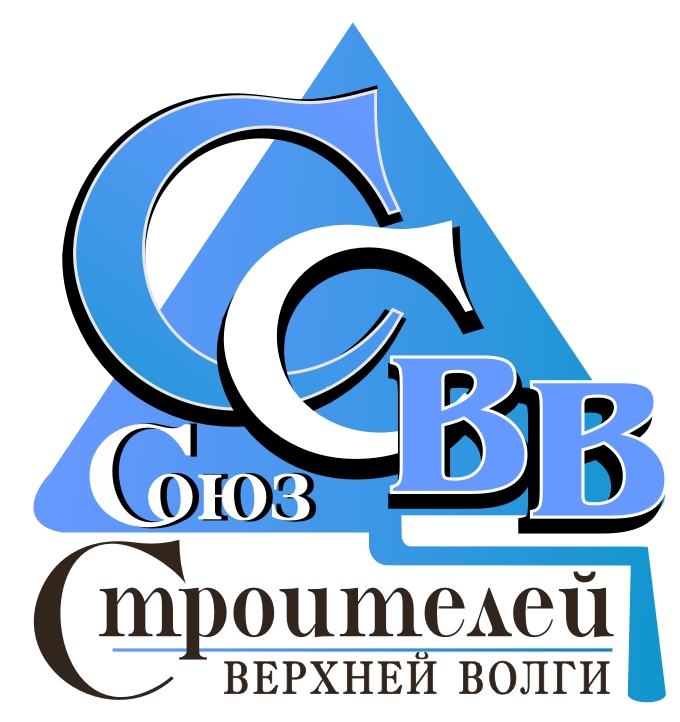 Саморегулируемая организацияСОЮЗ СТРОИТЕЛЕЙ ВЕРХНЕЙ ВОЛГИУТВЕРЖДЕНОРешением Общего собрания Саморегулируемой организации Союз Строителей Верхней Волги Протокол №   от                      2019 г.  ПОЛОЖЕНИЕО КОМПЕНСАЦИОННОМ ФОНДЕ ВОЗМЕЩЕНИЯ ВРЕДАг. Кострома            2019г.  Cодержание:1.	НАЗНАЧЕНИЕ И ОБЛАСТЬ ПРИМЕНЕНИЯ ДОКУМЕНТА ……………………………………...32.	ТЕРМИНЫ, ОПРЕДЕЛЕНИЯ И СОКРАЩЕНИЯ……………………………………………………..33.	НОРМАТИВНЫЕ ДОКУМЕНТЫ……………………………..…………………………………………44.	ОБЩИЕ ПОЛОЖЕНИЯ…………………………………………………………………………………...55.	ПОРЯДОК ФОРМИРОВАНИЯ КОМПЕНСАЦИОННОГО ФОНДА ВОЗМЕЩЕНИЯ ВРЕДА...56.	РАЗМЕЩЕНИЕ СРЕДСТВ КОМПЕНСАЦИОННОГО ФОНДА ВОЗМЕЩЕНИЯ ВРЕДА……...87.	ВЫПЛАТЫ ИЗ СРЕДСТВ КОМПЕНСАЦИОННОГО ФОНДА ВОЗМЕЩЕНИЯ ВРЕДА ..……108.	ВОСПОЛНЕНИЕ СРЕДСТВ КОМПЕНСАЦИОННОГО ФОНДА ВОЗМЕЩЕНИЯ ВРЕДА…..139.	КОНТРОЛЬ СОСТОЯНИЯ КОМПЕНСАЦИОННОГО ФОНДА ВОЗМЕЩЕНИЯ ВРЕДА…....1510. УПРАВЛЕНИЕ НАСТОЯЩИМ ДОКУМЕНТОМ………………...…………………………………...15НАЗНАЧЕНИЕ И ОБЛАСТЬ ПРИМЕНЕНИЯ ДОКУМЕНТА1.1. Настоящее «Положение о компенсационном фонде возмещения вреда» (далее Положение) регулирует вопросы формирования, размещения, сохранения, увеличения его размера, выплат из него и восполнения средств компенсационного фонда возмещения вреда Саморегулируемой организации Союз Строителей Верхней Волги.1.2. Положения настоящего документа распространяются на деятельность органов Союза и всех членов Союза.ТЕРМИНЫ, ОПРЕДЕЛЕНИЯ И СОКРАЩЕНИЯ2.1. В настоящем документе используются следующие термины, их определения и сокращения:Союз–Союз Региональное отраслевое объединение работодателей «СРО Союз Строителей Верхней Волги» (краткое наименование « Cоюз») саморегулируемая организация, основанная на членстве лиц, осуществляющих строительство.Саморегулируемая организация (СРО) – некоммерческая организация, созданная в форме Союза и основанная на членстве индивидуальных предпринимателей и юридических лиц, осуществляющих строительство, реконструкцию, капитальный ремонт, снос объектов капитального строительства.Ассоциация «Национальное объединение строителей» (НОСТРОЙ) – национальное объединение саморегулируемых организаций, основанных на членстве лиц, осуществляющих строительство.Администрация – административно-управленческий аппарат Союза, состоящий из структурных подразделений (отделов, служб, отдельных специалистов), формируемый и возглавляемый Генеральным директором.Генеральный директор – единоличный исполнительный орган управления Союза.Общее собрание – Общее собрание членов Союза, высший орган управления Союза.Правление – постоянно действующий коллегиальный орган управления Союза.Компенсационный фонд саморегулируемой организации (Компенсационный фонд Союза) – способ обеспечения имущественной ответственности членов саморегулируемой организации (Союза) перед потребителями произведенных ими товаров (работ, услуг) и иными лицами по обязательствам, возникшим вследствие причинения вреда личности или имуществу гражданина, имуществу юридического лица вследствие разрушения, повреждения здания, сооружения либо части здания или сооружения, требования к формированию и использованию которого были установлены до принятия Федерального закона от 3 июля 2016 г. 372-ФЗ «О внесении изменений в Градостроительный кодекс Российской Федерации и отдельные законодательные акты Российской Федерации».Компенсационный фонд возмещения вреда Союза (КФвв) – обязательный способ обеспечения имущественной ответственности членов Союза перед потребителями произведенных ими товаров (работ, услуг) и иными лицами по обязательствам, возникшим вследствие причинения вреда личности или имуществу гражданина, имуществу юридического лица вследствие разрушения, повреждения здания, сооружения либо части здания или сооружения, объекта незавершённого строительства, нарушения требований безопасности при строительстве, реконструкции, капитальном ремонте, сносе объекта капитального строительства, требований безопасности при сносе здания, сооружения, требования к формированию и использованию которого установлены действующим законодательством.Размер взноса в компенсационный фонд возмещения вреда на одного члена Союза – сумма денежных средств, подлежащая уплате в компенсационный фонд возмещения вреда членом Союза в зависимости от заявленного уровня ответственности возмещения вреда, установленная решением Общего собрания членов Союза, в соответствии с Градостроительным кодексом РФ (далее ГрК РФ).Минимальный размер компенсационного фонда возмещения вреда (МКФвв) Союза – расчётный размер компенсационного фонда возмещения вреда Союза на момент (день) его определения, рассчитанный как сумма взносов каждого действующего на этот момент члена Союза в зависимости от заявленного уровня их ответственности (п. 5.4 настоящего Положения), в соответствии с которым ими был уплачен взнос в компенсационный фонд возмещения вреда.Солидарная ответственность Союза - ответственность Союза в пределах средств компенсационного фонда возмещения вреда Союза  перед собственниками зданий, сооружений, застройщиками, техническими заказчиками, которые возместили в соответствии с гражданским законодательством вред, и выплатили компенсации сверх возмещения вреда в соответствии с частями 1 и 3 статьи 60 ГрК РФ, и используют своё право обратного требования (регреса) в размере возмещения вреда и выплаты компенсации сверх возмещения вреда к Союзу, наряду с членами Союза - лицами, выполняющими работы по строительству, реконструкции, капитальному ремонту, сносу объекта капитального строительства, работы технического заказчика, вследствие доказанных недостатков выполнения работ которыми причинён вред.Договор страхования гражданской ответственности – добровольный способ обеспечения имущественной ответственности членов Союза, который может быть выражен в системе личного и (или) коллективного страхования в соответствии со статьёй 13 Федерального закона от 01.12.2007 № 315-ФЗ «О саморегулируемых организациях» и является обязательным, в случае утверждения Положения о  страховании гражданской ответственности членами Союза перед третьими лицами Общим собранием членов Союза.Дополнительный взнос в компенсационный фонд – сумма денежных средств, подлежащая внесению членом Союза, ранее внесшим взнос в компенсационный фонд возмещения вреда, в случаях и порядке, установленных градостроительным законодательством РФ и настоящим Положением.Доплата в компенсационный фонд возмещения вреда - разница между размером ранее уплаченного действующим членом Союза взноса в компенсационный фонд возмещения вреда и размером взноса в компенсационный фонд возмещения вреда определенного по заявлению такого члена о внесении изменений в реестр членов Союза, в связи с намерением члена Союза повысить уровень ответственности возмещения вреда до следующего/следующих уровней.НОРМАТИВНЫЕ ДОКУМЕНТЫ3.1. Настоящее Положение разработано в соответствии с требованиями следующих документов:−   Гражданский Кодекс РФ;− Градостроительный кодекс Российской Федерации (Федеральный закон №190-ФЗ от 29.12.2004);−   Федеральный закон «О некоммерческих организациях» №7-ФЗ от 12.01.1996;−   Федеральный закон «О саморегулируемых организациях» №315-ФЗ от 01.12.2007;− Федеральный закон от 29 декабря 2004 г. № 191-ФЗ «О введении в действие Градостроительного кодекса Российской Федерации»;−   Постановление Правительства Российской Федерации № 469 от 19 апреля 2017 года;−   Устав СРО Союз Строителей Верхней Волги;−   Положение о членстве в Союзе Строителей Верхней Волги и требованиях к ее членам.Порядок расчета размера и уплаты вступительного взноса, членских и иных взносов» (П-01)ОБЩИЕ ПОЛОЖЕНИЯ4.1. Компенсационный фонд возмещения вреда формируется в целях обеспечения имущественной ответственности членов Союза по обязательствам, возникшим вследствие причинения вреда, личности или имуществу гражданина, имуществу юридического лица вследствие разрушения, повреждения здания, сооружения либо части здания или сооружения.4.2. Союз в пределах средств компенсационного фонда возмещения вреда несет солидарную ответственность по обязательствам своих членов, возникших вследствие причинения вреда в случаях, предусмотренных настоящим Положением, согласно части 1 статьи 60 Градостроительного Кодекса РФ.Союз несет указанную ответственность в отношении лица, которое на момент выполнения работ на объекте являлось членом Союза. При переходе в члены Союза из другой саморегулируемой организации в соответствии с требованиями законодательства Союз отвечает по обязательствам таких членов со дня поступления в компенсационный фонд возмещения вреда Союзу взноса переходящей организации в полном объёме из саморегулируемой организации, откуда перешёл в Союз данный член.4.3. Взыскание по обязательствам Союза, в том числе по обязательству о возмещении причиненного члену Союза вреда, не может быть наложено на имущество компенсационного фонда возмещения вреда Союза.ПОРЯДОК ФОРМИРОВАНИЯ КОМПЕНСАЦИОННОГО ФОНДА ВОЗМЕЩЕНИЯ ВРЕДА5.1. Компенсационный фонд возмещения вреда Союза (КФВВ) формируется за счет:5.1.1.	взносов в Компенсационный Союза действующими членами Союза на дату формирования Союзом КФВВ на основании документов, представленных ее членами, с учетом части 10 статьи 3.3 Федерального закона от 29.12.2004 № 191-ФЗ «О введении в действие Градостроительного кодекса Российской Федерации;5.1.2.	взносов членов, уведомивших Союз в порядке, предусмотренном пунктом 1 части 5 статьи 3.3 Федерального Закона №191-ФЗ, о намерении добровольно прекратить членство в Союзе, в том числе с последующим переходом в другую саморегулируемую организацию, и за которыми федеральным законом закреплено право после 01.07.2021 года подать заявление о возврате внесенных ими взносов в компенсационный фонд Союза, при условии, если данное лицо не вступит в другую саморегулируемую организацию до даты подачи указанного заявления;5.1.3.	взносов членов, не уведомивших Союз в порядке, предусмотренном пунктом 1 части 5 статьи 3.3 Федерального Закона №191-ФЗ, которые были исключены с 01.07.2017 года, в соответствии части 7 статьи 3.3 Федерального Закона 191-ФЗ и за которыми закреплено право после 01.07.2021 года подать заявление о возврате внесенных ими взносов в компенсационный фонд Союза при условии, если данное лицо не вступит в другую саморегулируемую организацию до даты подачи указанного заявления;5.1.4.	взносов в компенсационный фонд Союза, перечисленных другими саморегулируемыми организациями в Союз за членов, добровольно прекративших у них членство и вступивших в Союз;5.1.5.	взносов, перечисленных НОСТРОЙ в случае исключения сведений о саморегулируемой организации из государственного реестра саморегулируемых организаций и принятия индивидуального предпринимателя или юридического лица, которые являлись членом такой саморегулируемой организации в члены Союза;5.1.6.	доходов, полученных от размещения средств компенсационного фонда возмещения вреда Союза на условиях договора банковского вклада (депозита), на специальных счетах в кредитной организации, в которой открыт специальный банковский счет для размещения средств компенсационного фонда возмещения вреда Союза при наличии соответствующего решения Общего собрания членов Союза; 5.1.7.	дополнительных взносов в компенсационный фонд возмещения вреда действующих членов Союза, на основании решения Совета Союза о пополнении средств компенсационного фонда возмещения вреда в случаях, установленных законодательством РФ;5.1.8.	взносов в компенсационный фонд возмещения вреда лиц, вступивших в члены Союза после даты формирования компенсационного фонда возмещения вреда;5.1.9.	дополнительных взносов в компенсационный фонд возмещения вреда, внесенных действующими членами Союза на основании заявлений о внесении изменений в реестр членов Союза (об увеличении уровня ответственности) и соответствующего решения Совета Союза;5.1.10.	взносов, внесенных ранее исключенными членами Союза и членами Союза, добровольно прекратившими в ней членство после 01.07.2017г.;5.1.11.	штрафов, уплаченных членом Союза по результатам принятия такой меры дисциплинарного воздействия к этому члену за нарушения требований законодательства РФ, внутренних документов и Устава Союза;5.1.12.	иных средств, в соответствии с требованиями законодательства РФ.5.2.	Для размещения компенсационного фонда возмещения вреда в Российской кредитной организации, соответствующей требованиям Правительства РФ, открываются специальные банковские счета Союза с учетом особенностей, установленных Градостроительным Кодексом РФ и законодательством РФ, на которые её членами переводятся денежные средства в компенсационный фонд возмещения вреда.5.3.	При вступлении индивидуального предпринимателя, юридического лица в члены Союза или представлении действующим членом заявления о внесении изменений в реестр членов Союза в связи с необходимостью повышения уровня ответственности в компенсационный фонд возмещения вреда, такие лица обязаны внести взнос в компенсационный фонд возмещения вреда в размере, установленном п. 5.4. настоящего положения, в течение семи рабочих дней со дня получения уведомления о приеме в члены Союза или о принятом решении о внесении изменений в реестр членов Союза, если иное не установлено законом. Член Союза, в связи с необходимостью увеличения размера внесенного им ранее взноса в компенсационный фонд возмещения вреда Союза до следующего уровня ответственности, предусмотренного частью 12 статьи 55.16 Градостроительного Кодекса, обязан дополнительно внести взнос в компенсационный фонд возмещения вреда в размере, рассчитанном как разница в рублях между установленным Союзом взносом в компенсационный фонд возмещения вреда планируемого (запрашиваемого) уровня ответственности и ранее оплаченным взносом в компенсационный фонд возмещения вреда данным членом Союза соответственно.5.4.	Установленный Общим собранием Союза размер взноса в компенсационный фонд возмещения вреда, уплачиваемый в зависимости от заявленного членом Союза уровня ответственности, составляет:100 000 (сто тысяч) рублей для членов Союза, планирующих осуществлять организацию работ по строительству, реконструкции, капитальному ремонту, сносу объекта капитального строительства, стоимость которого по одному договору не превышает 60 000 000 (шестьдесят миллионов) рублей (первый уровень ответственности члена саморегулируемой организации);500 000 (пятьсот тысяч) рублей для членов Союза, планирующих осуществлять организацию работ по строительству, реконструкции, капитальному ремонту, сносу объекта капитального строительства, стоимость которого по одному договору не превышает 500 000 000 (пятьсот миллионов) рублей (второй уровень ответственности члена саморегулируемой организации);1 500 000 (один миллион пятьсот тысяч) рублей для членов Союза, планирующих осуществлять организацию работ по строительству, реконструкции, капитальному ремонту, сносу объекта капитального строительства, стоимость которого по одному договору не превышает 3 000 000 000 (три миллиарда) рублей (третий уровень ответственности члена саморегулируемой организации);2 000 000 (два миллиона) рублей для членов Союза, планирующих осуществлять организацию работ по строительству, реконструкции, капитальному ремонту, сносу объекта капитального строительства, стоимость которого по одному договору составляет до 10 000 000 000 (десять миллиардов) рублей (четвертый уровень ответственности члена саморегулируемой организации);5 000 000 (пять миллионов) рублей для членов Союза, планирующих осуществлять организацию работ по строительству, реконструкции, капитальному ремонту, сносу объекта капитального строительства, стоимость которого по одному договору составляет 10 000 000 000 (десяти миллиардов) рублей и более (пятый уровень ответственности члена саморегулируемой организации).100 000 (сто тысяч) рублей в случае, если член Союза планирует осуществлять только снос объекта капитального строительства, не связанный со строительством, реконструкцией объекта капитального строительства (простой уровень ответственности члена саморегулируемой организации).5.5.	Не допускается освобождение члена Союза от обязанности внесения взноса в компенсационный фонд возмещения вреда, в том числе за счет его требований к Союзу. Не допускается уплата взноса в компенсационный фонд в рассрочку или иным способом, исключающим единовременную уплату указанного взноса, а также уплата взноса третьими лицами, не являющимися членами Союза, за исключением случая перечисления зачисленных на счет Национального объединения саморегулируемых организаций строителей (НОСТРОЙ) средств компенсационного фонда саморегулируемой организации, сведения о которой исключены из государственного реестра, и из которой в Союз переходят индивидуальный предприниматель или юридическое лицо.5.6.	Члены Союза, указанные в пунктах 5.3, 8.1, 8.2, 8.4 настоящего Положения, обязаны вносить взнос в компенсационный фонд возмещения вреда по реквизитам специального банковского счета, который используется Союзом для размещения компенсационного фонда возмещения вреда. Перечисление данного взноса на иные расчетные (специальные) счета Союза, открытые в кредитных организациях, не допускается, указанные средства подлежат возврату лицу, перечислившему их не по адресу.5.7.	В случае, если член Союза в соответствии с заявлением и требованиями к членству в Союзе уплатил соответственно взнос в компенсационный фонд возмещения вреда Союза, установленный в подпунктах 1-5 пункта 5.4. настоящего положения (любого уровня), такой член Союза имеет право осуществлять снос объекта капитального строительства, не связанный со строительством, реконструкцией объекта капитального строительства и не обязан дополнительно вносить взнос в компенсационный фонд возмещения вреда простого уровня ответственности члена Союза.5.8. 	Взнос в компенсационный фонд возмещения вреда простого уровня ответственности члена Союза, установленный в подпункте 6 пункта 5.4. настоящего положения, уплачивается членом Союза только в случае, если член Союза представил заявление о приеме в члены Союза в целях получения права осуществлять только снос объектов капитального строительства, не связанный с последующим строительством, реконструкцией объектов капитального строительства.РАЗМЕЩЕНИЕ СРЕДСТВ КОМПЕНСАЦИОННОГО ФОНДА ВОЗМЕЩЕНИЯ ВРЕДА6.1	Компенсационный фонд возмещения вреда Союза размещается на специальных банковских счетах, открытых в российских кредитных организациях, соответствующих требованиям, установленным Правительством Российской Федерации.6.2	Договор специального банковского счета является бессрочным. Учет средств компенсационного фонда возмещения вреда осуществляется Союзом раздельно от учета иного имущества Союза. Одним из существенных условий договора специального банковского  счета является согласие Союза на предоставление кредитной организацией, в которой открыт этот специальный банковский счет, информации о выплатах из средств компенсационного фонда возмещения вреда Союза, об остатке средств на специальном счете (счетах), а также о средствах компенсационного фонда возмещения вреда Союза, размещенных во вкладах (депозитах) и в иных финансовых активах саморегулируемых организаций, по запросу органа надзора за саморегулируемыми организациями по форме, установленной Банком России.6.3.	В течение семи календарных дней с даты размещения таких средств Союз обязан уведомить об этом федеральный орган исполнительной власти, уполномоченный на осуществление государственного надзора за деятельностью саморегулируемых организаций (далее - орган надзора за саморегулируемыми организациями), и Национальное объединение саморегулируемых организаций строителей (НОСТРОЙ), членом которого является Союз, с приложением документа (выписки) о средствах компенсационного фонда возмещения вреда Союза, выданного такой кредитной организацией по форме, установленной Банком России.6.4.	Средства компенсационного фонда возмещения вреда Союза, в целях сохранения и увеличения их размера, при наличии соответствующего решения Общего собрания членов Союза, могут размещаться на условиях договора банковского вклада (депозита), заключенного в соответствии с Гражданским Кодексом Российской Федерации с учетом особенностей, установленных Градостроительным Кодексом РФ и Правилами, утвержденными Постановлением Правительства Российской Федерации №469 от 19 апреля 2017 г., в валюте Российской Федерации в той же кредитной организации, в которой открыт этот специальный банковский счет для размещения средств компенсационного фонда возмещения вреда Союза, при наличии в таком договоре следующих существенных условий:6.4.1	Возможность досрочного расторжения Союзом в одностороннем порядке договора и зачисления средств компенсационного фонда возмещения вреда и процентов на сумму депозита на специальный банковский счет не позднее 1(одного) рабочего дня, со дня предъявления Союзом к кредитной организации требования досрочного расторжения договора по следующим основаниям:6.4.1.1 Осуществление выплаты из средств компенсационного фонда возмещения вреда Союза в результате наступления солидарной ответственности Союза в случаях, предусмотренных статьей 60 Градостроительного кодекса Российской Федерации;6.4.1.2 перечисление средств компенсационного фонда возмещения вреда Союза в случаях, предусмотренных частями 13 и 14 статьи 3.3 Федерального закона «О введении в действие Градостроительного кодекса Российской Федерации»;6.4.1.3 несоответствие кредитной организации положениям, предусмотренным п.1 Правил установленным Постановлением Правительства Российской Федерации № 469 от 19 апреля 2017г.;6.4.1.4 применение Центральным банком Российской Федерации к кредитной организации мер, предусмотренных пунктами 3 и 4 части второй статьи 74 Федерального закона «О Центральном банке Российской Федерации».6.4.2 Возможность досрочного расторжения  кредитной организацией в одностороннем порядке договора и зачисления средств компенсационного фонда возмещения вреда Союза и процентов на сумму депозита на специальный банковский счет Национального объединения саморегулируемых организаций  организацию в случаях, установленных   частью 6 статьи 55.16-1 Градостроительного Кодекса  Российской Федерации и частью 4 статьи 3.3. Федерального закона «О введении в действие Градостроительного кодекса Российской Федерации», требования такого Национального объединения саморегулируемых организаций строителей о переводе на его специальный банковский счет средств компенсационного фонда возмещения вреда Союза, в случае исключения сведений о Союзе из государственного реестра саморегулируемых организаций.6.4.3. Возврат суммы депозита и уплата процентов на сумму депозита производится кредитной организацией на специальный банковский счет средств компенсационного фонда возмещения вреда Союза не позднее дня возврата средств компенсационного фонда возмещения вреда Союза, установленного договором, либо не позднее дня возврата средств такого компенсационного фонда по иным основаниям, установленным Постановлением Правительства Российской Федерации №469 от 19 апреля 2017 г.6.4.4. Частичный возврат кредитной организацией суммы депозита по договору не допускается.6.4.5. В случае нарушения кредитной организацией условий договора, связанных с возвратом суммы депозита и уплатой процентов на сумму депозита, кредитная организация обязана  уплатить Союзу неустойку  (пеню)  от суммы неисполненных обязательств за каждый день просрочки возврата суммы депозита и уплаты процентов на сумму депозита в размере двойной ключевой ставки Центрального Банка Российской Федерации, действующей на день нарушения кредитной организации условий договора. Уплата неустойки (пени) не освобождает кредитную организацию от выполнения обязательств по договору.6.4.6. Неустойка (пеня) зачисляется кредитной организацией на специальный банковский счет компенсационного фонда возмещения вреда Союза.6.4.7. Срок действия договора не превышает один год.6.5. Лимит размещения средств компенсационного фонда возмещения вреда Союза на условиях договора на дату их размещения не может превышать 75 процентов размера средств такого компенсационного фонд, сформированного Союзом в соответствии со статьей 55.16 Градостроительного Кодекса РФ.6.6. Приобретение Союзом за счет средств компенсационного фонда возмещения вреда депозитных сертификатов кредитной организации не допускается.6.7. Решение о порядке размещении средств компенсационного фонда возмещения вреда Союза принимается Общим собранием членов Союза с учетом требований нормативно-правовых актов РФ и внутренних документов Союза.6.8. При необходимости осуществления выплат Союзом из средств компенсационного фонда возмещения вреда, срок возврата средств кредитной организацией не должен превышать десять рабочих дней с момента возникновения такой необходимости.ВЫПЛАТЫ ИЗ СРЕДСТВ КОМПЕНСАЦИОННОГО ФОНДА ВОЗМЕЩЕНИЯ ВРЕДА7.1. Не допускается перечисление кредитной организацией средств компенсационного фонда возмещения вреда Союза, кроме случаев, предусмотренных требованиями Федерального закона о введении в действие Градостроительного Кодекса, и следующих случаев:7.1.1. возврат ошибочно перечисленных средств;7.1.2. размещение компенсационного фонда возмещения вреда Союза в целях их сохранения и увеличения их размера;7.1.3.	 осуществление выплат из средств компенсационного фонда возмещения вреда Союза в результате наступления солидарной ответственности, предусмотренной частью 1 статьи 55.16 ГрК РФ (выплаты в целях возмещения вреда и судебные издержки), в случаях, предусмотренных статьей 60 ГрК РФ;7.1.4.	 уплата налога на прибыль Союза, исчисленного с дохода, полученного от размещения средств компенсационного фонда возмещения вреда Союза на специальных счетах в кредитных организациях;7.1.5.	 перечисление средств компенсационного фонда возмещения вреда Союза в Национальное объединение саморегулируемых организаций строителей, в случаях, установленных     ГрК РФ и Федеральным законом о введении в действие Градостроительного Кодекса.7.2. Решение об осуществлении выплат из средств компенсационного фонда возмещения вреда принимает Совет Союза в таком же порядке, как установлено пунктами 7.3. настоящего Положения для Генерального директора Союза в случае решения вопроса о необходимости возврата ошибочно перечисленных средств на специальный счёт Союза в кредитной организации, за исключением случаев исполнения вступивших в законную силу решений суда. Решения суда исполняются в соответствии с арбитражным процессуальным и гражданским процессуальным законодательством.7.3. Выплаты из средств компенсационного фонда возмещения вреда в виде возврата в случае, предусмотренном пунктом 7.1.1. настоящего Положения, осуществляется по заявлению члена Союза, в котором указываются причины и основания возврата (к примеру, перечисление на специальный счет КФ ВВ средств уплачиваемых членом Союза                 в КФ ОДО, вступительных взносов, периодических членских взносов, расходов на аттестацию, штрафов и др.) Заявление направляется в адрес Генерального директора, который, по итогам его рассмотрения, в срок не позднее 10 рабочих дней со дня поступления заявления, принимает одно из решений:7.3.1. об отказе в возврате поступивших средств на счёт компенсационного фонда возмещения вреда Союза;7.3.2. об обоснованности заявления и необходимости его удовлетворения.7.4. В случае принятия Генеральным директором Союза решения, указанного в пункте 7.3.1 настоящего Положения, заявитель в этот же день письменно информируется об этом решении с мотивированным обоснованием отказа.7.5. В случае принятия Генеральным директором Союза решения, указанного в пункте 7.3.2. настоящего Положения, Генеральный директор в течение трех рабочих дней после принятия соответствующего решения направляет в кредитную организацию обращение о необходимости возврата заявителю ошибочно перечисленных средств со счёта компенсационного фонда возмещения вреда Союза. Копия указанного обращения в этот же срок направляется заявителю.7.6. Заявление (иск) о необходимости осуществления выплаты в результате наступления ответственности Союза в соответствии с пунктом 7.1.3. настоящего Положения, подлежит рассмотрению в соответствии «Положения о процедуре рассмотрения жалоб на действия (бездействие) членов Союза Строителей Верхней Волги» иных обращений, поступивших в саморегулируемую организацию.Генеральный директор Союза организует мероприятия для проверки законности и обоснованности предъявленных требований по выплате, принимает решение по представлению интересов Ассоциации в судебных органах в соответствии с процессуальным законодательством РФ, уведомляет Совет Союза о поступлении указанного заявления (иска). В целях рассмотрения полученного заявления (иска), Союз может запрашивать у собственника здания, сооружения, концессионера, застройщика, технического заказчика, частного партнера, в правоохранительных органах, федеральных органах исполнительных органах власти, кредитных организациях, страховых компаниях и других предприятиях, учреждениях и организациях, а также у потерпевшей стороны сведения, связанные с предполагаемым причинением вреда и ущерба, в том числе:юридическое подтверждение того, что собственник здания, сооружения, концессионер, застройщик, технический заказчик, частный партнер, возместили вред, причиненный вследствие разрушения, повреждения здания, сооружения либо части здания или сооружения, объекта незавершенного строительства, нарушения требований безопасности при строительстве объекта капитального строительства, требований безопасности при сносе здания, сооружения, требований к обеспечению безопасной эксплуатации здания, сооружения, и выплатили необходимую компенсацию сверх возмещения вреда, и имеют право заявлять обратное требование; документ, подтверждающий, что для возмещения вреда недостаточно средств, полученных по договору страхования гражданской ответственности члена саморегулируемой организации, в случае, если был заключен соответствующий договор;доказательства, подтверждающие что причинение вреда личности или имуществу гражданина, имуществу юридического лица возникло вследствие разрушения, повреждения здания, сооружения либо части здания или сооружения, нарушения требований безопасности при строительстве такого объекта нарушения требований безопасности при сносе здания, сооружения, а не вследствие умысла потерпевшего, действий третьих лиц или непреодолимой силы.7.7.	Рассмотрение вопроса об осуществлении выплаты из средств компенсационного фонда возмещения вреда Союза в результате наступления солидарной ответственности выносится на заседание Совета Союза после получения решения Дисциплинарного комитета Союза. Генеральный директор Союза передает все дополнительные материалы на рассмотрение Совета Союза, а также представляет справку о размере средств компенсационного фонда возмещения вреда Союза и величине минимального размера компенсационного фонда возмещения вреда Союза на день получения Союзом требования возмещения вреда, в соответствии требованиям градостроительного законодательства РФ и настоящего положения, в случае возможного возникновения необходимости осуществления выплаты.7.8. Совет Союза выносит мотивированное решение о необходимости возмещении вреда и выплате из компенсационного фонда возмещения вреда Союза или об отказе в выплате определённой суммы средств не позднее 30 дней момента поступления заявления о необходимости возмещении вреда, за исключением времени, необходимого для получения дополнительных документов и другой необходимой информации. Копия решения, в течение двух рабочих дней со дня принятия Советом направляется лицу, направившему заявление на выплату из средств компенсационного фонда возмещения вреда Союза.7.9. В случае принятия решения о необходимости возмещении вреда и выплате средств из компенсационного фонда возмещения вреда, Союз, в течение 3 рабочих дней после принятия решения, если иной срок не установлен в законе, направляет в установленном порядке в кредитную организацию, в которой открыт специальный счет для размещения средств компенсационного фонда возмещения вреда Союза необходимые документы для осуществления выплаты из средств компенсационного фонда возмещения вреда Союза в результате наступления солидарной ответственности.7.10.	За нарушения требований безопасности при строительстве объекта капитального строительства, требований к обеспечению безопасной эксплуатации здания, сооружения членом Союза, к такому члену Союза могут быть приняты меры дисциплинарного воздействия в соответствии с требованиями внутренних документов Союза.7.11.	Выплата средств из компенсационного фонда возмещения вреда Союза в случаях, предусмотренных Федеральным законом о введении в действие Градостроительного Кодекса РФ, осуществляется в порядке, предусмотренном таким законом.7.12.	Юридическое лицо, индивидуальный предприниматель, членство которых в Союзе прекращено в соответствии с частью 6 или 7 настоящей статьи, и которые не вступили в иную саморегулируемую организацию, вправе в течение года после 1 июля 2021 года подать заявление в Союз о возврате внесенных такими лицами взносов в компенсационный фонд Союза. В этом случае Союз обязан в течение десяти дней со дня поступления соответствующего заявления возвратить указанным юридическому лицу или индивидуальному предпринимателю, уплаченные ими взносы в компенсационный фонд Союза, за исключением случаев, если в соответствии со статьей 60 Градостроительного кодекса Российской Федерации осуществлялись выплаты из компенсационного фонда Союза в результате наступления солидарной ответственности за вред, возникший вследствие недостатков работ по строительству, реконструкции, капитальному ремонту объекта капитального строительства, выполненных такими юридическим лицом, индивидуальным предпринимателем до его исключения из Союза.Со дня возврата таким лицам взносов, уплаченных ими в компенсационный фонд Союза, Союз не может быть привлечен к солидарной ответственности, предусмотренной      статьей 60 Градостроительного кодекса Российской Федерации, в отношении вины таких лиц.ВОСПОЛНЕНИЕ СРЕДСТВ КОМПЕНСАЦИОННОГО ФОНДА ВОЗМЕЩЕНИЯ ВРЕДА8.1. При снижении размера компенсационного фонда возмещения вреда Союза ниже его минимального размера, определяемого в соответствии с п. 5.4 настоящего Положения, в срок не более чем три месяца, все действующие члены Союза должны дополнительно внести взносы в компенсационный фонд возмещения вреда в целях его увеличения в порядке и до размера, которые установлен настоящим Положением, исходя из фактического количества действующих членов Союза и уровней их ответственности по обязательствам возмещения вреда.8.2. В случае, если снижение размера компенсационного фонда возмещения вреда возникло в результате осуществления выплат из средств такого компенсационного фонда в соответствии со статьей 60 Градостроительного Кодекса РФ, член Союза, вследствие недостатков работ по строительству, реконструкции, капитальному ремонту, сносу объектов капитального строительства которого был причинен вред, а также иные члены саморегулируемой организации, должны дополнительно внести взносы в компенсационный фонд возмещения вреда в установленный пунктом 8.1. настоящего положения срок, со дня осуществления указанных выплат Союзом.8.3. При определении фактического числа членов Союза на определенную дату учитываются только действующие члены Союза (индивидуальные предприниматели и юридические лица), включенные в реестр Союза Строителей Верхней Волги по состоянию на указанную дату.8.4. В случае, если снижение размера компенсационного фонда возмещения вреда Союза возникло в результате обесценения финансовых активов, в целях возмещения убытков, возникших в результате инвестирования средств такого компенсационного фонда, члены Союза должны внести взносы в компенсационный фонд возмещения вреда в установленный пунктом 8.1. настоящего положения срок со дня уведомления Союзом своих членов об утверждении годовой финансовой отчетности, в которой зафиксирован убыток по результатам инвестирования средств такого компенсационного фонда.8.5. При уменьшении размера компенсационного фонда возмещения вреда Союза ниже минимально допустимого Генеральный директор Союза информирует об этом Совет Союза и вносит предложение о необходимости восполнения средств компенсационного фонда возмещения вреда до минимального размера компенсационного фонда возмещения вреда.8.6. Вместе с информацией о необходимом пополнении компенсационного фонда возмещения вреда Союза Генеральный директор готовит и направляет Совету Союза расчет размера общей суммы необходимой доплаты действующими членами Союза в компенсационный фонд возмещения вреда.8.7. При принятии Советом Союза решения о пополнении средств компенсационного фонда возмещения вреда за счет дополнительных взносов в компенсационный фонд возмещения вреда членами Союза, которые включены в список (реестр) членов Союза в решении Совета Союза должны быть указаны:величина компенсационного фонда возмещения вреда (КФвв) Союза на момент предъявления требования о выплате возмещения вреда;объём средств, которые выплачены из средств компенсационного фонда возмещения вреда - ∑вредаВВ;причина уменьшения размера компенсационного фонда возмещения вреда ниже минимального размера КФвв;величина минимально необходимого размера КФвв Союза на момент выплаты суммы возмещения вреда - МКФвв равен сумме взносов КФввi действующих членов Союза на момент выплаты;величина максимально возможной выплаты из средств КФвв Союза равной величине минимально необходимого размера КФвв Союза – МКФвв;величина «подушки безопасности»  компенсационного фонда возмещения вреда Союза - ПБвв = разница между КФвв и МКФвв;ПБвв = КФвв – МКФвв;общая величина необходимого пополнения компенсационного фонда возмещения вреда Союза - КФвв;КФвв = ∑претензии ВВ - ПБвв ≤ МКФвв;утверждённый список членов Союза, которые должны будут оплатить дополнительные взносы в КФвв - Доп.Вз.КФввi ;размер дополнительного взноса в КФвв каждого i-того члена Союза рассчитывается по формуле: Доп.Вз.КФввi =  КФвв : МКФвв х взнос КФввiсрок, в течение которого должны быть внесены дополнительные взносы всеми членами Союза, поименованными в указанном списке, но не позднее 3 (трех) месяцев со дня снижения размера КФвв ниже МКФвв.8.8. Уведомление и расчет дополнительных взносов в КФвв Союза рассылается членам Союза в течение трех рабочих дней после принятия такого решения Советом Союза.8.9. Несвоевременное внесение дополнительного взноса в КФвв в объёме и в сроки, определёнными в соответствии с настоящим Положением, влечёт применение к таким членам Союза мер дисциплинарного воздействия в соответствии с внутренними документами Союза.8.10. Если величина предъявленного и принятого Союзом к выплате возмещения вреда (∑вреда ВВ) меньше имеющейся в Союзе величины «подушки безопасности» (ПБвв) компенсационного фонда возмещения вреда, в этом случае не возникает обязанность членов Союза вносить дополнительные взносы в КФвв, а выплата средств на возмещение вреда производится с общей массы КФвв.КОНТРОЛЬ СОСТОЯНИЯ КОМПЕНСАЦИОННОГО ФОНДА ВОЗМЕЩЕНИЯ ВРЕДА9.1. Контроль состояния компенсационного фонда возмещения вреда Союза осуществляет Главный бухгалтер Союза и информирует Совет Союза о величине и движении средств КФвв не реже один раз в квартал.9.2. Информация о величине стоимости имущества компенсационного фонда возмещения вреда Союза размещается на главной странице сайта Союза (www.ssvv.ru в ежедневном online режиме).9.3. Информация об уполномоченном банке, в котором размещаются средства КФвв, структура компенсационного фонда возмещения вреда Союза (общий размер, минимальный размер КФвв, доходы от размещения КФвв по состоянию на первое число начала каждого нового квартала года размещается на сайте Союза по ссылке с главной страницы – КОМПЕНСАЦИОННЫЙ ФОНД.9.4. Банковская выписка о размере и движении средств КФвв, по установленной Центральным Банком России форме, ежеквартально, не позднее чем в течение пяти рабочих дней с начала очередного квартала, полученная из уполномоченного банка Союзом , пересылается в РТН и в НОСТРОЙ.9.5. Контроль соблюдения сроков оплаты взносов в компенсационный фонд возмещения вреда вновь принятыми и действующими членами Союза, при повышении уровня ответственности, оплаты дополнительных взносов в КФвв членами Союза, включёнными в список (реестр) членов Союза, которые должны оплатить дополнительный взнос Доп.Вз.КФввi в соответствии п. 8.7 настоящего Положения в срок и в сумме, указанные в соответствии с требованием в п.п. 5.3, 5.4 и 8.1 настоящего Положения, контроль вступления в силу решений Совета и внесения сведений в Реестр членов Союза осуществляется ответственным работником организационного отдела администрации – Контрольным  Комитетом Союза.УПРАВЛЕНИЕ НАСТОЯЩИМ ДОКУМЕНТОМ10.1. Настоящий документ принимается (утверждается) Общим собранием членов Союза в соответствии с Уставом Союза Строителей Верхней Волги.10.2. Настоящая редакция документа вступает в силу в соответствии с требованиями законодательства РФ.10.3. Новая редакция утвержденного документа прошивается, подписывается Председателем Совета Союза и заверяется печатью Союза.10.5. Контрольный экземпляр настоящего документа на бумажном носителе хранится в Администрации.10.6. В течение 3-х рабочих дней со дня принятия (утверждения) документ должен быть опубликован на сайте Союза и в единой папке локального сетевого ресурса Союза, направлен на бумажном носителе или в форме электронных документов (пакета электронных документов), подписанных саморегулируемой организацией с использованием усиленной квалифицированной электронной подписи, в орган надзора за саморегулируемыми организациями.10.7. Ответственным лицом за учет, регистрацию, надлежащее размещение и хранение настоящего документа является делопроизводитель исполнительной дирекции, который размещает документ в электронном виде (в формате Word, PDF) в единой папке локального сетевого ресурса Союза, направляет для размещения на сайте Союза, информирует всех сотрудников Союза о месте его размещения, обеспечивает надлежащее хранение Контрольного экземпляра документа на бумажном носителе.